РОССИЙСКАЯ ФЕДЕРАЦИЯКрасноярский крайЭвенкийский муниципальный районАДМИНИСТРАЦИЯпосёлка Тура648000, Красноярский край, Эвенкийский район, п. Тура, ул. Советская, дом 4,  тел.: 8 (39170) 31-481РАСПОРЯЖЕНИЕ«      » августа 2022 г.                                посёлок Тура                                                     №___-р           В целях исполнения пунктов 1.8 и 1.10 статьи 8 Устава   сельского поселения посёлок Тура Эвенкийского муниципального района Красноярского края, пунктов 6 и 8 Плана работы Комиссии по предупреждению и ликвидации чрезвычайных ситуаций и обеспечения пожарной безопасности на территории п. Тура на 2022 год, утверждённого Комиссией по предупреждению и ликвидации чрезвычайных ситуаций и обеспечения пожарной безопасности на территории п. Тура от 30.12.2021, а также согласно пункта 2.5.1.  Правил благоустройства и санитарного содержания  территории муниципального образования сельское поселение посёлок Тура, утверждённых решением Туринского поселкового Совета депутатов от 31.10.2017 № 31-1-2, в целях предупреждения противопожарной безопасности на территории посёлка Тура:             1. Руководителям организаций, предприятий, учреждений независимо от форм собственности, собственникам индивидуальных  жилых домов, жителям МКД, а также домов блокированной застройки, и жилых помещений частного сектора необходимо:            - произвести скос травы на территориях подведомственных учреждений и предприятий, придомовых территорий МКД и ИЖС;            -  своевременно очищать от мусора, горючих отходов, сухой растительности и т.п. территории на подведомственных объектах, объектах МКД и ИЖС.            2. Директору МКУ «Дирекция эксплуатации зданий» администрации п. Тура Кирееву А.Н.:            -   организовать и  осуществить контроль по скосу и уборке травы, мусора, горючих отходов и сухой растительности с придомовых территорий МКД.             3.   Срок исполнения настоящего Распоряжения 31.08.2022.            4.  Контроль за выполнением настоящего Распоряжения возложить на специалиста Отдела благоустройства, безопасности и решения вопросов местного значения Администрации посёлка Тура Ярмоченко В.А.             5.  Настоящее Распоряжение вступает в силу с момента подписания и подлежит размещению в сети интернет на официальном сайте администрации посёлка Тура (http://adm-tura.ru), опубликованию в газете «Эвенкийская жизнь»Исполняющий обязанностиГлавы поселка Тура                                                                                                   Ю.И. Садовин Исп.: Ярмоченко В.А.Тел.: 8(39170)31-716Напр. : дело-2.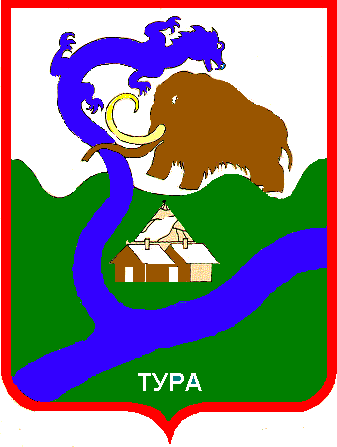 